INFORMACJA DOTYCZĄCA OCHRONY DANYCH OSOBOWYCH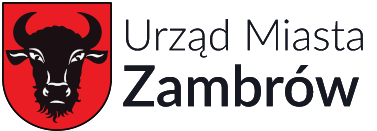 podatki i opłaty lokalne Zgodnie z art. 13 Rozporządzenia Parlamentu Europejskiego i Rady (UE) 2016/679 z dnia 27 kwietnia 2016r. 
w sprawie ochrony osób fizycznych w związku z przetwarzaniem danych osobowych i w sprawie swobodnego przepływu takich danych oraz uchylenia dyrektywy 95/46/WE (ogólne rozporządzenie o ochronie danych) informujemy, o zasadach przetwarzania Państwa danych osobowych oraz o przysługujących Pani/Panu prawach z tym związanych.Administratorem Pani/Pana danych osobowych jest Burmistrz Miasta Zambrów, ul. Fabryczna 3, 18-300 Zambrów, 18-300 Zambrów; tel. 86 271 48 31, mail: um@zambrow.plKontakt z IOD możliwy jest pod adresem mail: inspektorochronydanych@kowalczyk.proPani/Pana dane będą przetwarzane są na podstawie ustawy z dnia 12 stycznia 1991 r. o podatkach 
i opłatach lokalnych oraz ustawy z dnia 29 sierpnia 1997 r. Ordynacja podatkowa w celu: - naliczania wysokości podatku od nieruchomości, rolnego i leśnego od osób fizycznych i prawnych;- naliczania wysokości podatku od środków transportowych od osób fizycznych i prawnych;- wydawania decyzji w sprawie podatków i opłat lokalnych;- poboru i zwrotu podatków i opłat lokalnych;- windykacji niezapłaconych podatków i opłat;- wydawania zaświadczeń o figurowaniu w ewidencji podatników podatku rolnego, od nieruchomości i leśnego oraz o niezaleganiu w podatkach lub stwierdzające stan zaległości;- wydawania zaświadczeń o pomocy de minimis, zgodnie z ustawą z dnia 30 kwietnia 2004r. o postępowaniu 
w sprawach dotyczących pomocy publicznej.Pani / Pana dane osobowe przechowywane będą przez okres niezbędny do realizacji ww. celu przetwarzania 
i w okresie późniejszym, jednakże nie dłużej niż okres 10 lat od stycznia kolejnego roku ;Posiada Pani/Pan prawo dostępu do swoich danych oraz ich sprostowania. W celu wykonania swoich praw należy skierować żądanie pod adres e-mail: inspektorochronydanych@kowalczyk.pro;Odbiorcami Pani/Pana danych osobowych będą wyłącznie podmioty uprawnione do uzyskania danych osobowych na podstawie przepisów prawa oraz inne podmioty na podstawie stosownych umów podpisanych 
z Miastem Zambrów;Mają Państwo prawo do wniesienia skargi do organu nadzorczego, tj. Prezesa Urzędu Ochrony Danych Osobowych, gdy uznają Państwo, iż przetwarzanie danych osobowych, które Państwa dotyczą narusza przepisy ogólnego rozporządzenia o ochronie danych osobowych z dnia 27 kwietnia 2016 r. Podanie przez Państwa danych jest wymogiem ustawowym, wynikającym z ww. przepisów prawa. 